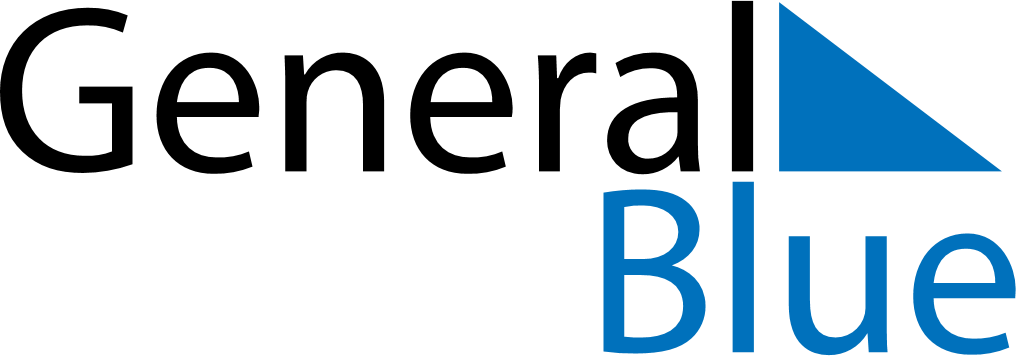 June 2024June 2024June 2024June 2024June 2024June 2024June 2024Auli, Viken, NorwayAuli, Viken, NorwayAuli, Viken, NorwayAuli, Viken, NorwayAuli, Viken, NorwayAuli, Viken, NorwayAuli, Viken, NorwaySundayMondayMondayTuesdayWednesdayThursdayFridaySaturday1Sunrise: 4:03 AMSunset: 10:21 PMDaylight: 18 hours and 18 minutes.23345678Sunrise: 4:01 AMSunset: 10:23 PMDaylight: 18 hours and 21 minutes.Sunrise: 4:00 AMSunset: 10:25 PMDaylight: 18 hours and 24 minutes.Sunrise: 4:00 AMSunset: 10:25 PMDaylight: 18 hours and 24 minutes.Sunrise: 3:58 AMSunset: 10:26 PMDaylight: 18 hours and 27 minutes.Sunrise: 3:57 AMSunset: 10:28 PMDaylight: 18 hours and 30 minutes.Sunrise: 3:56 AMSunset: 10:29 PMDaylight: 18 hours and 33 minutes.Sunrise: 3:55 AMSunset: 10:31 PMDaylight: 18 hours and 35 minutes.Sunrise: 3:54 AMSunset: 10:32 PMDaylight: 18 hours and 37 minutes.910101112131415Sunrise: 3:53 AMSunset: 10:33 PMDaylight: 18 hours and 40 minutes.Sunrise: 3:52 AMSunset: 10:35 PMDaylight: 18 hours and 42 minutes.Sunrise: 3:52 AMSunset: 10:35 PMDaylight: 18 hours and 42 minutes.Sunrise: 3:52 AMSunset: 10:36 PMDaylight: 18 hours and 43 minutes.Sunrise: 3:51 AMSunset: 10:37 PMDaylight: 18 hours and 45 minutes.Sunrise: 3:51 AMSunset: 10:38 PMDaylight: 18 hours and 47 minutes.Sunrise: 3:50 AMSunset: 10:39 PMDaylight: 18 hours and 48 minutes.Sunrise: 3:50 AMSunset: 10:39 PMDaylight: 18 hours and 49 minutes.1617171819202122Sunrise: 3:49 AMSunset: 10:40 PMDaylight: 18 hours and 50 minutes.Sunrise: 3:49 AMSunset: 10:41 PMDaylight: 18 hours and 51 minutes.Sunrise: 3:49 AMSunset: 10:41 PMDaylight: 18 hours and 51 minutes.Sunrise: 3:49 AMSunset: 10:41 PMDaylight: 18 hours and 52 minutes.Sunrise: 3:49 AMSunset: 10:42 PMDaylight: 18 hours and 52 minutes.Sunrise: 3:49 AMSunset: 10:42 PMDaylight: 18 hours and 52 minutes.Sunrise: 3:49 AMSunset: 10:42 PMDaylight: 18 hours and 52 minutes.Sunrise: 3:50 AMSunset: 10:42 PMDaylight: 18 hours and 52 minutes.2324242526272829Sunrise: 3:50 AMSunset: 10:42 PMDaylight: 18 hours and 52 minutes.Sunrise: 3:51 AMSunset: 10:42 PMDaylight: 18 hours and 51 minutes.Sunrise: 3:51 AMSunset: 10:42 PMDaylight: 18 hours and 51 minutes.Sunrise: 3:51 AMSunset: 10:42 PMDaylight: 18 hours and 51 minutes.Sunrise: 3:52 AMSunset: 10:42 PMDaylight: 18 hours and 50 minutes.Sunrise: 3:52 AMSunset: 10:42 PMDaylight: 18 hours and 49 minutes.Sunrise: 3:53 AMSunset: 10:41 PMDaylight: 18 hours and 48 minutes.Sunrise: 3:54 AMSunset: 10:41 PMDaylight: 18 hours and 46 minutes.30Sunrise: 3:55 AMSunset: 10:40 PMDaylight: 18 hours and 45 minutes.